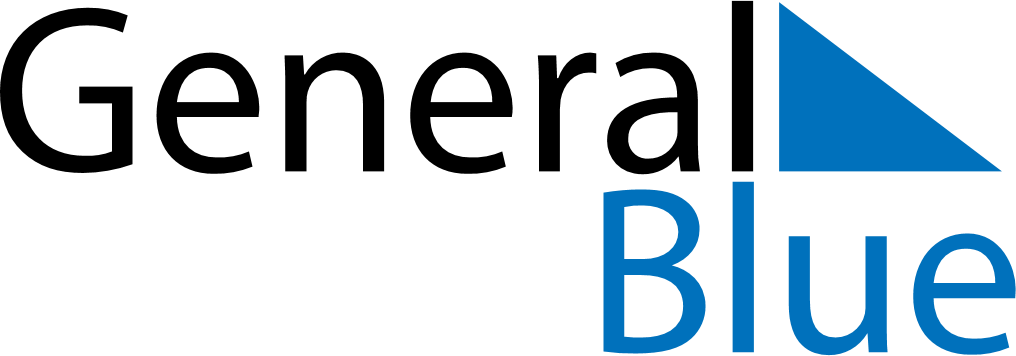 May 2024May 2024May 2024May 2024May 2024May 2024Stiens, Friesland, The NetherlandsStiens, Friesland, The NetherlandsStiens, Friesland, The NetherlandsStiens, Friesland, The NetherlandsStiens, Friesland, The NetherlandsStiens, Friesland, The NetherlandsSunday Monday Tuesday Wednesday Thursday Friday Saturday 1 2 3 4 Sunrise: 6:02 AM Sunset: 9:05 PM Daylight: 15 hours and 2 minutes. Sunrise: 6:00 AM Sunset: 9:07 PM Daylight: 15 hours and 6 minutes. Sunrise: 5:58 AM Sunset: 9:08 PM Daylight: 15 hours and 10 minutes. Sunrise: 5:56 AM Sunset: 9:10 PM Daylight: 15 hours and 13 minutes. 5 6 7 8 9 10 11 Sunrise: 5:54 AM Sunset: 9:12 PM Daylight: 15 hours and 17 minutes. Sunrise: 5:52 AM Sunset: 9:14 PM Daylight: 15 hours and 21 minutes. Sunrise: 5:51 AM Sunset: 9:15 PM Daylight: 15 hours and 24 minutes. Sunrise: 5:49 AM Sunset: 9:17 PM Daylight: 15 hours and 28 minutes. Sunrise: 5:47 AM Sunset: 9:19 PM Daylight: 15 hours and 31 minutes. Sunrise: 5:45 AM Sunset: 9:21 PM Daylight: 15 hours and 35 minutes. Sunrise: 5:43 AM Sunset: 9:22 PM Daylight: 15 hours and 38 minutes. 12 13 14 15 16 17 18 Sunrise: 5:42 AM Sunset: 9:24 PM Daylight: 15 hours and 42 minutes. Sunrise: 5:40 AM Sunset: 9:26 PM Daylight: 15 hours and 45 minutes. Sunrise: 5:38 AM Sunset: 9:27 PM Daylight: 15 hours and 48 minutes. Sunrise: 5:37 AM Sunset: 9:29 PM Daylight: 15 hours and 52 minutes. Sunrise: 5:35 AM Sunset: 9:31 PM Daylight: 15 hours and 55 minutes. Sunrise: 5:34 AM Sunset: 9:32 PM Daylight: 15 hours and 58 minutes. Sunrise: 5:32 AM Sunset: 9:34 PM Daylight: 16 hours and 1 minute. 19 20 21 22 23 24 25 Sunrise: 5:31 AM Sunset: 9:35 PM Daylight: 16 hours and 4 minutes. Sunrise: 5:29 AM Sunset: 9:37 PM Daylight: 16 hours and 7 minutes. Sunrise: 5:28 AM Sunset: 9:38 PM Daylight: 16 hours and 10 minutes. Sunrise: 5:26 AM Sunset: 9:40 PM Daylight: 16 hours and 13 minutes. Sunrise: 5:25 AM Sunset: 9:41 PM Daylight: 16 hours and 16 minutes. Sunrise: 5:24 AM Sunset: 9:43 PM Daylight: 16 hours and 19 minutes. Sunrise: 5:23 AM Sunset: 9:44 PM Daylight: 16 hours and 21 minutes. 26 27 28 29 30 31 Sunrise: 5:21 AM Sunset: 9:46 PM Daylight: 16 hours and 24 minutes. Sunrise: 5:20 AM Sunset: 9:47 PM Daylight: 16 hours and 26 minutes. Sunrise: 5:19 AM Sunset: 9:48 PM Daylight: 16 hours and 29 minutes. Sunrise: 5:18 AM Sunset: 9:50 PM Daylight: 16 hours and 31 minutes. Sunrise: 5:17 AM Sunset: 9:51 PM Daylight: 16 hours and 33 minutes. Sunrise: 5:16 AM Sunset: 9:52 PM Daylight: 16 hours and 35 minutes. 